Publicado en Barcelona el 05/08/2024 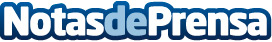 Éxito deportivo y mediático del Varador Sailing Team, patrocinado por Unión Suiza en la Copa del Rey de VelaLa participación del Varador Sailing Team que patrocina Unión Suiza, la emblemática marca de joyería y relojería de alta gama, en la competición de la Copa del Rey de vela, durante estos días en Palma de Mallorca ha sido todo un éxito, deportivo y mediáticoDatos de contacto:David JanéSolsona Comunicación609839081Nota de prensa publicada en: https://www.notasdeprensa.es/exito-deportivo-y-mediatico-del-varador Categorias: Nacional Cataluña Valencia Baleares Canarias Nautica Otros deportes http://www.notasdeprensa.es